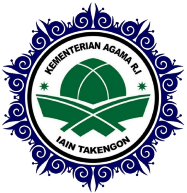 INSTITUT AGAMA ISLAM NEGERI TAKENGONINSTITUT AGAMA ISLAM NEGERI TAKENGONINSTITUT AGAMA ISLAM NEGERI TAKENGONINSTITUT AGAMA ISLAM NEGERI TAKENGONINSTITUT AGAMA ISLAM NEGERI TAKENGONINSTITUT AGAMA ISLAM NEGERI TAKENGONINSTITUT AGAMA ISLAM NEGERI TAKENGONINSTITUT AGAMA ISLAM NEGERI TAKENGONINSTITUT AGAMA ISLAM NEGERI TAKENGONINSTITUT AGAMA ISLAM NEGERI TAKENGONINSTITUT AGAMA ISLAM NEGERI TAKENGONINSTITUT AGAMA ISLAM NEGERI TAKENGONRENCANA PEMBELAJARAN SEMESTER (RPS)RENCANA PEMBELAJARAN SEMESTER (RPS)RENCANA PEMBELAJARAN SEMESTER (RPS)RENCANA PEMBELAJARAN SEMESTER (RPS)RENCANA PEMBELAJARAN SEMESTER (RPS)RENCANA PEMBELAJARAN SEMESTER (RPS)RENCANA PEMBELAJARAN SEMESTER (RPS)RENCANA PEMBELAJARAN SEMESTER (RPS)RENCANA PEMBELAJARAN SEMESTER (RPS)RENCANA PEMBELAJARAN SEMESTER (RPS)RENCANA PEMBELAJARAN SEMESTER (RPS)RENCANA PEMBELAJARAN SEMESTER (RPS)Nama PTFakultasProgram StudiNama Mata KuliahKode Mata KuliahNama PTFakultasProgram StudiNama Mata KuliahKode Mata Kuliah: IAIN Takengon: Tarbiyah: Tadris Matematika: Matematika Komputasi: : IAIN Takengon: Tarbiyah: Tadris Matematika: Matematika Komputasi: : IAIN Takengon: Tarbiyah: Tadris Matematika: Matematika Komputasi: : IAIN Takengon: Tarbiyah: Tadris Matematika: Matematika Komputasi: Jumlah SKSSemesterDosenNIDNJumlah SKSSemesterDosenNIDNJumlah SKSSemesterDosenNIDN: 2 SKS: VI (enam): Firmansyah B., M.Pd.: 2027118801: 2 SKS: VI (enam): Firmansyah B., M.Pd.: 2027118801: 2 SKS: VI (enam): Firmansyah B., M.Pd.: 2027118801Capaian Pembelajaran LulusanSikap:Bertakwa kepada Tuhan Yang Maha Esa dan mampu menunjukkan sikap religius;Bekerja sama dan memiliki kepekaan sosial serta kepedulian terhadap masyarakat dan lingkunganTaat hukum dan disiplin dalam kehidupan bermasyarakat dan bernegaraMenginternalisasi nilai, norma, dan etika akademikMemahami dirinya secara utuh sebagai Sarjana PendidikanKeterampilan Umum:Mampu menerapkan pemikiran logis, kritis, sistematis, dan inovatif dalam kontek pengembangan atau implementasi ilmu pengetahuan dan teknologi yang memperhatikan danmenerapkan nilai humaniora yang sesuai dengan bidang keahliannyaMampu menunjukkan kinerja mandiri, bermutu dan terukurMampu mengkaji implikasi pengembangan atau implementasi ilmu pengetahuan dan teknologi yang memperhatikan dan menerapkan nilai humaniora sesuai dengan keahliannyaberdasarkan kaidah, tata cara, dan etika ilmiah dalam rangka menghasilkan solusi, gagasan, desain atau kritik seniMampu mengambil keputusan secara tepat, dalam konteks penyelesaian masalah di bidang keahliannya berdasarkan hasil analisis informasi dan dataKeterampilan Khusus:Mampu memanfaatkan teknologi informasi dan komunikasi secara efektif dan berdaya guna untuk pembelajaran bidang matematikaMampu memfasilitasi pengembangan potensi keilmuan bidang matematika untuk mengaktualisasikan kemampuan dan keterampilan matematika dalam kehidupan nyata di sekolah/madrasah dan di MasyarakatMampu berkomunikasi secara efektif, empatik, dan santun dalam pelaksanaan tugas pembelajaran bidang matematika dan di komunitas akademik maupun dengan masyarakat umumMampu melakukan tindakan reflektif dan pemanfaatan teknologi informasi dan komunikasi untuk peningkatan kualitas pembelajaran bidang matematikaPengetahuanMenguasai pengetahuan dan langkah-langkah dalam mengembangkan pemikiran kritis, logis, kreatif, inovatif dan sistematis serta memiliki keingintahuan intelektual untuk memecahkan masalah pada tingkat individual dan kelompok dalam komunitas akademik dan non akademikMenguasai pengetahuan dasar-dasar keislaman sebagai agama rahmatan lil ‘alaminMenguasai pengetahuan dan langkah-langkah integrasi keilmuan (agama dan sains) sebagai paradigma keilmuanMenguasai langkah-langkah mengidentifikasi ragam upaya wirausaha yang bercirikan inovasi dan kemandirian yang berlandaskan etika Islam, keilmuan, profesional, lokal, nasional
dan globalMenguasai integrasi teknologi, pedagogi, muatan keilmuan dan/atau keahlian, serta komunikasi dalam pembelajaran matematikaDeskripsi Mata Kuliah:Mata kuliah ini mencakup penerapan konsep-konsep matematika dalam konteks komputasi dan penggunaan alat-alat komputasi untuk menyelesaikan masalah matematika. Mata kuliah ini dirancang untuk memberikan pemahaman dan keterampilan kepada mahasiswa mengenai hubungan antara matematika dan komputasi serta bagaimana teknologi informasi dapat digunakan sebagai alat bantu dalam memecahkan permasalahan matematika.Capaian Pembelajaran Mata Kuliah (CPMK):SikapMahasiswa diharapkan memiliki sikap positif terhadap pemecahan masalah matematika dengan menggunakan alat bantu komputasi seperti GeoGebra dan MATLAB.Mahasiswa diharapkan mengembangkan keterbukaan terhadap penggunaan teknologi dalam konteks matematika komputasi dan menyadari peran pentingnya dalam memecahkan masalah.Keterampilan Umum:Mahasiswa diharapkan memiliki kemampuan untuk menyampaikan ide dan hasil analisis matematika dengan jelas melalui laporan, presentasi, atau diskusi.Keterampilan Khusus:Mahasiswa diharapkan dapat menggunakan GeoGebra untuk membuat konstruksi geometris, visualisasi fungsi matematika, dan pemodelan matematika dalam konteks nyata.Mahasiswa diharapkan mampu mengoperasikan MATLAB untuk pemodelan numerik, analisis data, dan penyelesaian masalah matematika menggunakan algoritma numerik.Pengetahuan:Mahasiswa diharapkan memahami konsep matematika komputasi, termasuk penerapan metode numerik, visualisasi fungsi, dan pemodelan matematika.Capaian Pembelajaran LulusanSikap:Bertakwa kepada Tuhan Yang Maha Esa dan mampu menunjukkan sikap religius;Bekerja sama dan memiliki kepekaan sosial serta kepedulian terhadap masyarakat dan lingkunganTaat hukum dan disiplin dalam kehidupan bermasyarakat dan bernegaraMenginternalisasi nilai, norma, dan etika akademikMemahami dirinya secara utuh sebagai Sarjana PendidikanKeterampilan Umum:Mampu menerapkan pemikiran logis, kritis, sistematis, dan inovatif dalam kontek pengembangan atau implementasi ilmu pengetahuan dan teknologi yang memperhatikan danmenerapkan nilai humaniora yang sesuai dengan bidang keahliannyaMampu menunjukkan kinerja mandiri, bermutu dan terukurMampu mengkaji implikasi pengembangan atau implementasi ilmu pengetahuan dan teknologi yang memperhatikan dan menerapkan nilai humaniora sesuai dengan keahliannyaberdasarkan kaidah, tata cara, dan etika ilmiah dalam rangka menghasilkan solusi, gagasan, desain atau kritik seniMampu mengambil keputusan secara tepat, dalam konteks penyelesaian masalah di bidang keahliannya berdasarkan hasil analisis informasi dan dataKeterampilan Khusus:Mampu memanfaatkan teknologi informasi dan komunikasi secara efektif dan berdaya guna untuk pembelajaran bidang matematikaMampu memfasilitasi pengembangan potensi keilmuan bidang matematika untuk mengaktualisasikan kemampuan dan keterampilan matematika dalam kehidupan nyata di sekolah/madrasah dan di MasyarakatMampu berkomunikasi secara efektif, empatik, dan santun dalam pelaksanaan tugas pembelajaran bidang matematika dan di komunitas akademik maupun dengan masyarakat umumMampu melakukan tindakan reflektif dan pemanfaatan teknologi informasi dan komunikasi untuk peningkatan kualitas pembelajaran bidang matematikaPengetahuanMenguasai pengetahuan dan langkah-langkah dalam mengembangkan pemikiran kritis, logis, kreatif, inovatif dan sistematis serta memiliki keingintahuan intelektual untuk memecahkan masalah pada tingkat individual dan kelompok dalam komunitas akademik dan non akademikMenguasai pengetahuan dasar-dasar keislaman sebagai agama rahmatan lil ‘alaminMenguasai pengetahuan dan langkah-langkah integrasi keilmuan (agama dan sains) sebagai paradigma keilmuanMenguasai langkah-langkah mengidentifikasi ragam upaya wirausaha yang bercirikan inovasi dan kemandirian yang berlandaskan etika Islam, keilmuan, profesional, lokal, nasional
dan globalMenguasai integrasi teknologi, pedagogi, muatan keilmuan dan/atau keahlian, serta komunikasi dalam pembelajaran matematikaDeskripsi Mata Kuliah:Mata kuliah ini mencakup penerapan konsep-konsep matematika dalam konteks komputasi dan penggunaan alat-alat komputasi untuk menyelesaikan masalah matematika. Mata kuliah ini dirancang untuk memberikan pemahaman dan keterampilan kepada mahasiswa mengenai hubungan antara matematika dan komputasi serta bagaimana teknologi informasi dapat digunakan sebagai alat bantu dalam memecahkan permasalahan matematika.Capaian Pembelajaran Mata Kuliah (CPMK):SikapMahasiswa diharapkan memiliki sikap positif terhadap pemecahan masalah matematika dengan menggunakan alat bantu komputasi seperti GeoGebra dan MATLAB.Mahasiswa diharapkan mengembangkan keterbukaan terhadap penggunaan teknologi dalam konteks matematika komputasi dan menyadari peran pentingnya dalam memecahkan masalah.Keterampilan Umum:Mahasiswa diharapkan memiliki kemampuan untuk menyampaikan ide dan hasil analisis matematika dengan jelas melalui laporan, presentasi, atau diskusi.Keterampilan Khusus:Mahasiswa diharapkan dapat menggunakan GeoGebra untuk membuat konstruksi geometris, visualisasi fungsi matematika, dan pemodelan matematika dalam konteks nyata.Mahasiswa diharapkan mampu mengoperasikan MATLAB untuk pemodelan numerik, analisis data, dan penyelesaian masalah matematika menggunakan algoritma numerik.Pengetahuan:Mahasiswa diharapkan memahami konsep matematika komputasi, termasuk penerapan metode numerik, visualisasi fungsi, dan pemodelan matematika.Capaian Pembelajaran LulusanSikap:Bertakwa kepada Tuhan Yang Maha Esa dan mampu menunjukkan sikap religius;Bekerja sama dan memiliki kepekaan sosial serta kepedulian terhadap masyarakat dan lingkunganTaat hukum dan disiplin dalam kehidupan bermasyarakat dan bernegaraMenginternalisasi nilai, norma, dan etika akademikMemahami dirinya secara utuh sebagai Sarjana PendidikanKeterampilan Umum:Mampu menerapkan pemikiran logis, kritis, sistematis, dan inovatif dalam kontek pengembangan atau implementasi ilmu pengetahuan dan teknologi yang memperhatikan danmenerapkan nilai humaniora yang sesuai dengan bidang keahliannyaMampu menunjukkan kinerja mandiri, bermutu dan terukurMampu mengkaji implikasi pengembangan atau implementasi ilmu pengetahuan dan teknologi yang memperhatikan dan menerapkan nilai humaniora sesuai dengan keahliannyaberdasarkan kaidah, tata cara, dan etika ilmiah dalam rangka menghasilkan solusi, gagasan, desain atau kritik seniMampu mengambil keputusan secara tepat, dalam konteks penyelesaian masalah di bidang keahliannya berdasarkan hasil analisis informasi dan dataKeterampilan Khusus:Mampu memanfaatkan teknologi informasi dan komunikasi secara efektif dan berdaya guna untuk pembelajaran bidang matematikaMampu memfasilitasi pengembangan potensi keilmuan bidang matematika untuk mengaktualisasikan kemampuan dan keterampilan matematika dalam kehidupan nyata di sekolah/madrasah dan di MasyarakatMampu berkomunikasi secara efektif, empatik, dan santun dalam pelaksanaan tugas pembelajaran bidang matematika dan di komunitas akademik maupun dengan masyarakat umumMampu melakukan tindakan reflektif dan pemanfaatan teknologi informasi dan komunikasi untuk peningkatan kualitas pembelajaran bidang matematikaPengetahuanMenguasai pengetahuan dan langkah-langkah dalam mengembangkan pemikiran kritis, logis, kreatif, inovatif dan sistematis serta memiliki keingintahuan intelektual untuk memecahkan masalah pada tingkat individual dan kelompok dalam komunitas akademik dan non akademikMenguasai pengetahuan dasar-dasar keislaman sebagai agama rahmatan lil ‘alaminMenguasai pengetahuan dan langkah-langkah integrasi keilmuan (agama dan sains) sebagai paradigma keilmuanMenguasai langkah-langkah mengidentifikasi ragam upaya wirausaha yang bercirikan inovasi dan kemandirian yang berlandaskan etika Islam, keilmuan, profesional, lokal, nasional
dan globalMenguasai integrasi teknologi, pedagogi, muatan keilmuan dan/atau keahlian, serta komunikasi dalam pembelajaran matematikaDeskripsi Mata Kuliah:Mata kuliah ini mencakup penerapan konsep-konsep matematika dalam konteks komputasi dan penggunaan alat-alat komputasi untuk menyelesaikan masalah matematika. Mata kuliah ini dirancang untuk memberikan pemahaman dan keterampilan kepada mahasiswa mengenai hubungan antara matematika dan komputasi serta bagaimana teknologi informasi dapat digunakan sebagai alat bantu dalam memecahkan permasalahan matematika.Capaian Pembelajaran Mata Kuliah (CPMK):SikapMahasiswa diharapkan memiliki sikap positif terhadap pemecahan masalah matematika dengan menggunakan alat bantu komputasi seperti GeoGebra dan MATLAB.Mahasiswa diharapkan mengembangkan keterbukaan terhadap penggunaan teknologi dalam konteks matematika komputasi dan menyadari peran pentingnya dalam memecahkan masalah.Keterampilan Umum:Mahasiswa diharapkan memiliki kemampuan untuk menyampaikan ide dan hasil analisis matematika dengan jelas melalui laporan, presentasi, atau diskusi.Keterampilan Khusus:Mahasiswa diharapkan dapat menggunakan GeoGebra untuk membuat konstruksi geometris, visualisasi fungsi matematika, dan pemodelan matematika dalam konteks nyata.Mahasiswa diharapkan mampu mengoperasikan MATLAB untuk pemodelan numerik, analisis data, dan penyelesaian masalah matematika menggunakan algoritma numerik.Pengetahuan:Mahasiswa diharapkan memahami konsep matematika komputasi, termasuk penerapan metode numerik, visualisasi fungsi, dan pemodelan matematika.Capaian Pembelajaran LulusanSikap:Bertakwa kepada Tuhan Yang Maha Esa dan mampu menunjukkan sikap religius;Bekerja sama dan memiliki kepekaan sosial serta kepedulian terhadap masyarakat dan lingkunganTaat hukum dan disiplin dalam kehidupan bermasyarakat dan bernegaraMenginternalisasi nilai, norma, dan etika akademikMemahami dirinya secara utuh sebagai Sarjana PendidikanKeterampilan Umum:Mampu menerapkan pemikiran logis, kritis, sistematis, dan inovatif dalam kontek pengembangan atau implementasi ilmu pengetahuan dan teknologi yang memperhatikan danmenerapkan nilai humaniora yang sesuai dengan bidang keahliannyaMampu menunjukkan kinerja mandiri, bermutu dan terukurMampu mengkaji implikasi pengembangan atau implementasi ilmu pengetahuan dan teknologi yang memperhatikan dan menerapkan nilai humaniora sesuai dengan keahliannyaberdasarkan kaidah, tata cara, dan etika ilmiah dalam rangka menghasilkan solusi, gagasan, desain atau kritik seniMampu mengambil keputusan secara tepat, dalam konteks penyelesaian masalah di bidang keahliannya berdasarkan hasil analisis informasi dan dataKeterampilan Khusus:Mampu memanfaatkan teknologi informasi dan komunikasi secara efektif dan berdaya guna untuk pembelajaran bidang matematikaMampu memfasilitasi pengembangan potensi keilmuan bidang matematika untuk mengaktualisasikan kemampuan dan keterampilan matematika dalam kehidupan nyata di sekolah/madrasah dan di MasyarakatMampu berkomunikasi secara efektif, empatik, dan santun dalam pelaksanaan tugas pembelajaran bidang matematika dan di komunitas akademik maupun dengan masyarakat umumMampu melakukan tindakan reflektif dan pemanfaatan teknologi informasi dan komunikasi untuk peningkatan kualitas pembelajaran bidang matematikaPengetahuanMenguasai pengetahuan dan langkah-langkah dalam mengembangkan pemikiran kritis, logis, kreatif, inovatif dan sistematis serta memiliki keingintahuan intelektual untuk memecahkan masalah pada tingkat individual dan kelompok dalam komunitas akademik dan non akademikMenguasai pengetahuan dasar-dasar keislaman sebagai agama rahmatan lil ‘alaminMenguasai pengetahuan dan langkah-langkah integrasi keilmuan (agama dan sains) sebagai paradigma keilmuanMenguasai langkah-langkah mengidentifikasi ragam upaya wirausaha yang bercirikan inovasi dan kemandirian yang berlandaskan etika Islam, keilmuan, profesional, lokal, nasional
dan globalMenguasai integrasi teknologi, pedagogi, muatan keilmuan dan/atau keahlian, serta komunikasi dalam pembelajaran matematikaDeskripsi Mata Kuliah:Mata kuliah ini mencakup penerapan konsep-konsep matematika dalam konteks komputasi dan penggunaan alat-alat komputasi untuk menyelesaikan masalah matematika. Mata kuliah ini dirancang untuk memberikan pemahaman dan keterampilan kepada mahasiswa mengenai hubungan antara matematika dan komputasi serta bagaimana teknologi informasi dapat digunakan sebagai alat bantu dalam memecahkan permasalahan matematika.Capaian Pembelajaran Mata Kuliah (CPMK):SikapMahasiswa diharapkan memiliki sikap positif terhadap pemecahan masalah matematika dengan menggunakan alat bantu komputasi seperti GeoGebra dan MATLAB.Mahasiswa diharapkan mengembangkan keterbukaan terhadap penggunaan teknologi dalam konteks matematika komputasi dan menyadari peran pentingnya dalam memecahkan masalah.Keterampilan Umum:Mahasiswa diharapkan memiliki kemampuan untuk menyampaikan ide dan hasil analisis matematika dengan jelas melalui laporan, presentasi, atau diskusi.Keterampilan Khusus:Mahasiswa diharapkan dapat menggunakan GeoGebra untuk membuat konstruksi geometris, visualisasi fungsi matematika, dan pemodelan matematika dalam konteks nyata.Mahasiswa diharapkan mampu mengoperasikan MATLAB untuk pemodelan numerik, analisis data, dan penyelesaian masalah matematika menggunakan algoritma numerik.Pengetahuan:Mahasiswa diharapkan memahami konsep matematika komputasi, termasuk penerapan metode numerik, visualisasi fungsi, dan pemodelan matematika.Capaian Pembelajaran LulusanSikap:Bertakwa kepada Tuhan Yang Maha Esa dan mampu menunjukkan sikap religius;Bekerja sama dan memiliki kepekaan sosial serta kepedulian terhadap masyarakat dan lingkunganTaat hukum dan disiplin dalam kehidupan bermasyarakat dan bernegaraMenginternalisasi nilai, norma, dan etika akademikMemahami dirinya secara utuh sebagai Sarjana PendidikanKeterampilan Umum:Mampu menerapkan pemikiran logis, kritis, sistematis, dan inovatif dalam kontek pengembangan atau implementasi ilmu pengetahuan dan teknologi yang memperhatikan danmenerapkan nilai humaniora yang sesuai dengan bidang keahliannyaMampu menunjukkan kinerja mandiri, bermutu dan terukurMampu mengkaji implikasi pengembangan atau implementasi ilmu pengetahuan dan teknologi yang memperhatikan dan menerapkan nilai humaniora sesuai dengan keahliannyaberdasarkan kaidah, tata cara, dan etika ilmiah dalam rangka menghasilkan solusi, gagasan, desain atau kritik seniMampu mengambil keputusan secara tepat, dalam konteks penyelesaian masalah di bidang keahliannya berdasarkan hasil analisis informasi dan dataKeterampilan Khusus:Mampu memanfaatkan teknologi informasi dan komunikasi secara efektif dan berdaya guna untuk pembelajaran bidang matematikaMampu memfasilitasi pengembangan potensi keilmuan bidang matematika untuk mengaktualisasikan kemampuan dan keterampilan matematika dalam kehidupan nyata di sekolah/madrasah dan di MasyarakatMampu berkomunikasi secara efektif, empatik, dan santun dalam pelaksanaan tugas pembelajaran bidang matematika dan di komunitas akademik maupun dengan masyarakat umumMampu melakukan tindakan reflektif dan pemanfaatan teknologi informasi dan komunikasi untuk peningkatan kualitas pembelajaran bidang matematikaPengetahuanMenguasai pengetahuan dan langkah-langkah dalam mengembangkan pemikiran kritis, logis, kreatif, inovatif dan sistematis serta memiliki keingintahuan intelektual untuk memecahkan masalah pada tingkat individual dan kelompok dalam komunitas akademik dan non akademikMenguasai pengetahuan dasar-dasar keislaman sebagai agama rahmatan lil ‘alaminMenguasai pengetahuan dan langkah-langkah integrasi keilmuan (agama dan sains) sebagai paradigma keilmuanMenguasai langkah-langkah mengidentifikasi ragam upaya wirausaha yang bercirikan inovasi dan kemandirian yang berlandaskan etika Islam, keilmuan, profesional, lokal, nasional
dan globalMenguasai integrasi teknologi, pedagogi, muatan keilmuan dan/atau keahlian, serta komunikasi dalam pembelajaran matematikaDeskripsi Mata Kuliah:Mata kuliah ini mencakup penerapan konsep-konsep matematika dalam konteks komputasi dan penggunaan alat-alat komputasi untuk menyelesaikan masalah matematika. Mata kuliah ini dirancang untuk memberikan pemahaman dan keterampilan kepada mahasiswa mengenai hubungan antara matematika dan komputasi serta bagaimana teknologi informasi dapat digunakan sebagai alat bantu dalam memecahkan permasalahan matematika.Capaian Pembelajaran Mata Kuliah (CPMK):SikapMahasiswa diharapkan memiliki sikap positif terhadap pemecahan masalah matematika dengan menggunakan alat bantu komputasi seperti GeoGebra dan MATLAB.Mahasiswa diharapkan mengembangkan keterbukaan terhadap penggunaan teknologi dalam konteks matematika komputasi dan menyadari peran pentingnya dalam memecahkan masalah.Keterampilan Umum:Mahasiswa diharapkan memiliki kemampuan untuk menyampaikan ide dan hasil analisis matematika dengan jelas melalui laporan, presentasi, atau diskusi.Keterampilan Khusus:Mahasiswa diharapkan dapat menggunakan GeoGebra untuk membuat konstruksi geometris, visualisasi fungsi matematika, dan pemodelan matematika dalam konteks nyata.Mahasiswa diharapkan mampu mengoperasikan MATLAB untuk pemodelan numerik, analisis data, dan penyelesaian masalah matematika menggunakan algoritma numerik.Pengetahuan:Mahasiswa diharapkan memahami konsep matematika komputasi, termasuk penerapan metode numerik, visualisasi fungsi, dan pemodelan matematika.Capaian Pembelajaran LulusanSikap:Bertakwa kepada Tuhan Yang Maha Esa dan mampu menunjukkan sikap religius;Bekerja sama dan memiliki kepekaan sosial serta kepedulian terhadap masyarakat dan lingkunganTaat hukum dan disiplin dalam kehidupan bermasyarakat dan bernegaraMenginternalisasi nilai, norma, dan etika akademikMemahami dirinya secara utuh sebagai Sarjana PendidikanKeterampilan Umum:Mampu menerapkan pemikiran logis, kritis, sistematis, dan inovatif dalam kontek pengembangan atau implementasi ilmu pengetahuan dan teknologi yang memperhatikan danmenerapkan nilai humaniora yang sesuai dengan bidang keahliannyaMampu menunjukkan kinerja mandiri, bermutu dan terukurMampu mengkaji implikasi pengembangan atau implementasi ilmu pengetahuan dan teknologi yang memperhatikan dan menerapkan nilai humaniora sesuai dengan keahliannyaberdasarkan kaidah, tata cara, dan etika ilmiah dalam rangka menghasilkan solusi, gagasan, desain atau kritik seniMampu mengambil keputusan secara tepat, dalam konteks penyelesaian masalah di bidang keahliannya berdasarkan hasil analisis informasi dan dataKeterampilan Khusus:Mampu memanfaatkan teknologi informasi dan komunikasi secara efektif dan berdaya guna untuk pembelajaran bidang matematikaMampu memfasilitasi pengembangan potensi keilmuan bidang matematika untuk mengaktualisasikan kemampuan dan keterampilan matematika dalam kehidupan nyata di sekolah/madrasah dan di MasyarakatMampu berkomunikasi secara efektif, empatik, dan santun dalam pelaksanaan tugas pembelajaran bidang matematika dan di komunitas akademik maupun dengan masyarakat umumMampu melakukan tindakan reflektif dan pemanfaatan teknologi informasi dan komunikasi untuk peningkatan kualitas pembelajaran bidang matematikaPengetahuanMenguasai pengetahuan dan langkah-langkah dalam mengembangkan pemikiran kritis, logis, kreatif, inovatif dan sistematis serta memiliki keingintahuan intelektual untuk memecahkan masalah pada tingkat individual dan kelompok dalam komunitas akademik dan non akademikMenguasai pengetahuan dasar-dasar keislaman sebagai agama rahmatan lil ‘alaminMenguasai pengetahuan dan langkah-langkah integrasi keilmuan (agama dan sains) sebagai paradigma keilmuanMenguasai langkah-langkah mengidentifikasi ragam upaya wirausaha yang bercirikan inovasi dan kemandirian yang berlandaskan etika Islam, keilmuan, profesional, lokal, nasional
dan globalMenguasai integrasi teknologi, pedagogi, muatan keilmuan dan/atau keahlian, serta komunikasi dalam pembelajaran matematikaDeskripsi Mata Kuliah:Mata kuliah ini mencakup penerapan konsep-konsep matematika dalam konteks komputasi dan penggunaan alat-alat komputasi untuk menyelesaikan masalah matematika. Mata kuliah ini dirancang untuk memberikan pemahaman dan keterampilan kepada mahasiswa mengenai hubungan antara matematika dan komputasi serta bagaimana teknologi informasi dapat digunakan sebagai alat bantu dalam memecahkan permasalahan matematika.Capaian Pembelajaran Mata Kuliah (CPMK):SikapMahasiswa diharapkan memiliki sikap positif terhadap pemecahan masalah matematika dengan menggunakan alat bantu komputasi seperti GeoGebra dan MATLAB.Mahasiswa diharapkan mengembangkan keterbukaan terhadap penggunaan teknologi dalam konteks matematika komputasi dan menyadari peran pentingnya dalam memecahkan masalah.Keterampilan Umum:Mahasiswa diharapkan memiliki kemampuan untuk menyampaikan ide dan hasil analisis matematika dengan jelas melalui laporan, presentasi, atau diskusi.Keterampilan Khusus:Mahasiswa diharapkan dapat menggunakan GeoGebra untuk membuat konstruksi geometris, visualisasi fungsi matematika, dan pemodelan matematika dalam konteks nyata.Mahasiswa diharapkan mampu mengoperasikan MATLAB untuk pemodelan numerik, analisis data, dan penyelesaian masalah matematika menggunakan algoritma numerik.Pengetahuan:Mahasiswa diharapkan memahami konsep matematika komputasi, termasuk penerapan metode numerik, visualisasi fungsi, dan pemodelan matematika.Capaian Pembelajaran LulusanSikap:Bertakwa kepada Tuhan Yang Maha Esa dan mampu menunjukkan sikap religius;Bekerja sama dan memiliki kepekaan sosial serta kepedulian terhadap masyarakat dan lingkunganTaat hukum dan disiplin dalam kehidupan bermasyarakat dan bernegaraMenginternalisasi nilai, norma, dan etika akademikMemahami dirinya secara utuh sebagai Sarjana PendidikanKeterampilan Umum:Mampu menerapkan pemikiran logis, kritis, sistematis, dan inovatif dalam kontek pengembangan atau implementasi ilmu pengetahuan dan teknologi yang memperhatikan danmenerapkan nilai humaniora yang sesuai dengan bidang keahliannyaMampu menunjukkan kinerja mandiri, bermutu dan terukurMampu mengkaji implikasi pengembangan atau implementasi ilmu pengetahuan dan teknologi yang memperhatikan dan menerapkan nilai humaniora sesuai dengan keahliannyaberdasarkan kaidah, tata cara, dan etika ilmiah dalam rangka menghasilkan solusi, gagasan, desain atau kritik seniMampu mengambil keputusan secara tepat, dalam konteks penyelesaian masalah di bidang keahliannya berdasarkan hasil analisis informasi dan dataKeterampilan Khusus:Mampu memanfaatkan teknologi informasi dan komunikasi secara efektif dan berdaya guna untuk pembelajaran bidang matematikaMampu memfasilitasi pengembangan potensi keilmuan bidang matematika untuk mengaktualisasikan kemampuan dan keterampilan matematika dalam kehidupan nyata di sekolah/madrasah dan di MasyarakatMampu berkomunikasi secara efektif, empatik, dan santun dalam pelaksanaan tugas pembelajaran bidang matematika dan di komunitas akademik maupun dengan masyarakat umumMampu melakukan tindakan reflektif dan pemanfaatan teknologi informasi dan komunikasi untuk peningkatan kualitas pembelajaran bidang matematikaPengetahuanMenguasai pengetahuan dan langkah-langkah dalam mengembangkan pemikiran kritis, logis, kreatif, inovatif dan sistematis serta memiliki keingintahuan intelektual untuk memecahkan masalah pada tingkat individual dan kelompok dalam komunitas akademik dan non akademikMenguasai pengetahuan dasar-dasar keislaman sebagai agama rahmatan lil ‘alaminMenguasai pengetahuan dan langkah-langkah integrasi keilmuan (agama dan sains) sebagai paradigma keilmuanMenguasai langkah-langkah mengidentifikasi ragam upaya wirausaha yang bercirikan inovasi dan kemandirian yang berlandaskan etika Islam, keilmuan, profesional, lokal, nasional
dan globalMenguasai integrasi teknologi, pedagogi, muatan keilmuan dan/atau keahlian, serta komunikasi dalam pembelajaran matematikaDeskripsi Mata Kuliah:Mata kuliah ini mencakup penerapan konsep-konsep matematika dalam konteks komputasi dan penggunaan alat-alat komputasi untuk menyelesaikan masalah matematika. Mata kuliah ini dirancang untuk memberikan pemahaman dan keterampilan kepada mahasiswa mengenai hubungan antara matematika dan komputasi serta bagaimana teknologi informasi dapat digunakan sebagai alat bantu dalam memecahkan permasalahan matematika.Capaian Pembelajaran Mata Kuliah (CPMK):SikapMahasiswa diharapkan memiliki sikap positif terhadap pemecahan masalah matematika dengan menggunakan alat bantu komputasi seperti GeoGebra dan MATLAB.Mahasiswa diharapkan mengembangkan keterbukaan terhadap penggunaan teknologi dalam konteks matematika komputasi dan menyadari peran pentingnya dalam memecahkan masalah.Keterampilan Umum:Mahasiswa diharapkan memiliki kemampuan untuk menyampaikan ide dan hasil analisis matematika dengan jelas melalui laporan, presentasi, atau diskusi.Keterampilan Khusus:Mahasiswa diharapkan dapat menggunakan GeoGebra untuk membuat konstruksi geometris, visualisasi fungsi matematika, dan pemodelan matematika dalam konteks nyata.Mahasiswa diharapkan mampu mengoperasikan MATLAB untuk pemodelan numerik, analisis data, dan penyelesaian masalah matematika menggunakan algoritma numerik.Pengetahuan:Mahasiswa diharapkan memahami konsep matematika komputasi, termasuk penerapan metode numerik, visualisasi fungsi, dan pemodelan matematika.Capaian Pembelajaran LulusanSikap:Bertakwa kepada Tuhan Yang Maha Esa dan mampu menunjukkan sikap religius;Bekerja sama dan memiliki kepekaan sosial serta kepedulian terhadap masyarakat dan lingkunganTaat hukum dan disiplin dalam kehidupan bermasyarakat dan bernegaraMenginternalisasi nilai, norma, dan etika akademikMemahami dirinya secara utuh sebagai Sarjana PendidikanKeterampilan Umum:Mampu menerapkan pemikiran logis, kritis, sistematis, dan inovatif dalam kontek pengembangan atau implementasi ilmu pengetahuan dan teknologi yang memperhatikan danmenerapkan nilai humaniora yang sesuai dengan bidang keahliannyaMampu menunjukkan kinerja mandiri, bermutu dan terukurMampu mengkaji implikasi pengembangan atau implementasi ilmu pengetahuan dan teknologi yang memperhatikan dan menerapkan nilai humaniora sesuai dengan keahliannyaberdasarkan kaidah, tata cara, dan etika ilmiah dalam rangka menghasilkan solusi, gagasan, desain atau kritik seniMampu mengambil keputusan secara tepat, dalam konteks penyelesaian masalah di bidang keahliannya berdasarkan hasil analisis informasi dan dataKeterampilan Khusus:Mampu memanfaatkan teknologi informasi dan komunikasi secara efektif dan berdaya guna untuk pembelajaran bidang matematikaMampu memfasilitasi pengembangan potensi keilmuan bidang matematika untuk mengaktualisasikan kemampuan dan keterampilan matematika dalam kehidupan nyata di sekolah/madrasah dan di MasyarakatMampu berkomunikasi secara efektif, empatik, dan santun dalam pelaksanaan tugas pembelajaran bidang matematika dan di komunitas akademik maupun dengan masyarakat umumMampu melakukan tindakan reflektif dan pemanfaatan teknologi informasi dan komunikasi untuk peningkatan kualitas pembelajaran bidang matematikaPengetahuanMenguasai pengetahuan dan langkah-langkah dalam mengembangkan pemikiran kritis, logis, kreatif, inovatif dan sistematis serta memiliki keingintahuan intelektual untuk memecahkan masalah pada tingkat individual dan kelompok dalam komunitas akademik dan non akademikMenguasai pengetahuan dasar-dasar keislaman sebagai agama rahmatan lil ‘alaminMenguasai pengetahuan dan langkah-langkah integrasi keilmuan (agama dan sains) sebagai paradigma keilmuanMenguasai langkah-langkah mengidentifikasi ragam upaya wirausaha yang bercirikan inovasi dan kemandirian yang berlandaskan etika Islam, keilmuan, profesional, lokal, nasional
dan globalMenguasai integrasi teknologi, pedagogi, muatan keilmuan dan/atau keahlian, serta komunikasi dalam pembelajaran matematikaDeskripsi Mata Kuliah:Mata kuliah ini mencakup penerapan konsep-konsep matematika dalam konteks komputasi dan penggunaan alat-alat komputasi untuk menyelesaikan masalah matematika. Mata kuliah ini dirancang untuk memberikan pemahaman dan keterampilan kepada mahasiswa mengenai hubungan antara matematika dan komputasi serta bagaimana teknologi informasi dapat digunakan sebagai alat bantu dalam memecahkan permasalahan matematika.Capaian Pembelajaran Mata Kuliah (CPMK):SikapMahasiswa diharapkan memiliki sikap positif terhadap pemecahan masalah matematika dengan menggunakan alat bantu komputasi seperti GeoGebra dan MATLAB.Mahasiswa diharapkan mengembangkan keterbukaan terhadap penggunaan teknologi dalam konteks matematika komputasi dan menyadari peran pentingnya dalam memecahkan masalah.Keterampilan Umum:Mahasiswa diharapkan memiliki kemampuan untuk menyampaikan ide dan hasil analisis matematika dengan jelas melalui laporan, presentasi, atau diskusi.Keterampilan Khusus:Mahasiswa diharapkan dapat menggunakan GeoGebra untuk membuat konstruksi geometris, visualisasi fungsi matematika, dan pemodelan matematika dalam konteks nyata.Mahasiswa diharapkan mampu mengoperasikan MATLAB untuk pemodelan numerik, analisis data, dan penyelesaian masalah matematika menggunakan algoritma numerik.Pengetahuan:Mahasiswa diharapkan memahami konsep matematika komputasi, termasuk penerapan metode numerik, visualisasi fungsi, dan pemodelan matematika.Capaian Pembelajaran LulusanSikap:Bertakwa kepada Tuhan Yang Maha Esa dan mampu menunjukkan sikap religius;Bekerja sama dan memiliki kepekaan sosial serta kepedulian terhadap masyarakat dan lingkunganTaat hukum dan disiplin dalam kehidupan bermasyarakat dan bernegaraMenginternalisasi nilai, norma, dan etika akademikMemahami dirinya secara utuh sebagai Sarjana PendidikanKeterampilan Umum:Mampu menerapkan pemikiran logis, kritis, sistematis, dan inovatif dalam kontek pengembangan atau implementasi ilmu pengetahuan dan teknologi yang memperhatikan danmenerapkan nilai humaniora yang sesuai dengan bidang keahliannyaMampu menunjukkan kinerja mandiri, bermutu dan terukurMampu mengkaji implikasi pengembangan atau implementasi ilmu pengetahuan dan teknologi yang memperhatikan dan menerapkan nilai humaniora sesuai dengan keahliannyaberdasarkan kaidah, tata cara, dan etika ilmiah dalam rangka menghasilkan solusi, gagasan, desain atau kritik seniMampu mengambil keputusan secara tepat, dalam konteks penyelesaian masalah di bidang keahliannya berdasarkan hasil analisis informasi dan dataKeterampilan Khusus:Mampu memanfaatkan teknologi informasi dan komunikasi secara efektif dan berdaya guna untuk pembelajaran bidang matematikaMampu memfasilitasi pengembangan potensi keilmuan bidang matematika untuk mengaktualisasikan kemampuan dan keterampilan matematika dalam kehidupan nyata di sekolah/madrasah dan di MasyarakatMampu berkomunikasi secara efektif, empatik, dan santun dalam pelaksanaan tugas pembelajaran bidang matematika dan di komunitas akademik maupun dengan masyarakat umumMampu melakukan tindakan reflektif dan pemanfaatan teknologi informasi dan komunikasi untuk peningkatan kualitas pembelajaran bidang matematikaPengetahuanMenguasai pengetahuan dan langkah-langkah dalam mengembangkan pemikiran kritis, logis, kreatif, inovatif dan sistematis serta memiliki keingintahuan intelektual untuk memecahkan masalah pada tingkat individual dan kelompok dalam komunitas akademik dan non akademikMenguasai pengetahuan dasar-dasar keislaman sebagai agama rahmatan lil ‘alaminMenguasai pengetahuan dan langkah-langkah integrasi keilmuan (agama dan sains) sebagai paradigma keilmuanMenguasai langkah-langkah mengidentifikasi ragam upaya wirausaha yang bercirikan inovasi dan kemandirian yang berlandaskan etika Islam, keilmuan, profesional, lokal, nasional
dan globalMenguasai integrasi teknologi, pedagogi, muatan keilmuan dan/atau keahlian, serta komunikasi dalam pembelajaran matematikaDeskripsi Mata Kuliah:Mata kuliah ini mencakup penerapan konsep-konsep matematika dalam konteks komputasi dan penggunaan alat-alat komputasi untuk menyelesaikan masalah matematika. Mata kuliah ini dirancang untuk memberikan pemahaman dan keterampilan kepada mahasiswa mengenai hubungan antara matematika dan komputasi serta bagaimana teknologi informasi dapat digunakan sebagai alat bantu dalam memecahkan permasalahan matematika.Capaian Pembelajaran Mata Kuliah (CPMK):SikapMahasiswa diharapkan memiliki sikap positif terhadap pemecahan masalah matematika dengan menggunakan alat bantu komputasi seperti GeoGebra dan MATLAB.Mahasiswa diharapkan mengembangkan keterbukaan terhadap penggunaan teknologi dalam konteks matematika komputasi dan menyadari peran pentingnya dalam memecahkan masalah.Keterampilan Umum:Mahasiswa diharapkan memiliki kemampuan untuk menyampaikan ide dan hasil analisis matematika dengan jelas melalui laporan, presentasi, atau diskusi.Keterampilan Khusus:Mahasiswa diharapkan dapat menggunakan GeoGebra untuk membuat konstruksi geometris, visualisasi fungsi matematika, dan pemodelan matematika dalam konteks nyata.Mahasiswa diharapkan mampu mengoperasikan MATLAB untuk pemodelan numerik, analisis data, dan penyelesaian masalah matematika menggunakan algoritma numerik.Pengetahuan:Mahasiswa diharapkan memahami konsep matematika komputasi, termasuk penerapan metode numerik, visualisasi fungsi, dan pemodelan matematika.Capaian Pembelajaran LulusanSikap:Bertakwa kepada Tuhan Yang Maha Esa dan mampu menunjukkan sikap religius;Bekerja sama dan memiliki kepekaan sosial serta kepedulian terhadap masyarakat dan lingkunganTaat hukum dan disiplin dalam kehidupan bermasyarakat dan bernegaraMenginternalisasi nilai, norma, dan etika akademikMemahami dirinya secara utuh sebagai Sarjana PendidikanKeterampilan Umum:Mampu menerapkan pemikiran logis, kritis, sistematis, dan inovatif dalam kontek pengembangan atau implementasi ilmu pengetahuan dan teknologi yang memperhatikan danmenerapkan nilai humaniora yang sesuai dengan bidang keahliannyaMampu menunjukkan kinerja mandiri, bermutu dan terukurMampu mengkaji implikasi pengembangan atau implementasi ilmu pengetahuan dan teknologi yang memperhatikan dan menerapkan nilai humaniora sesuai dengan keahliannyaberdasarkan kaidah, tata cara, dan etika ilmiah dalam rangka menghasilkan solusi, gagasan, desain atau kritik seniMampu mengambil keputusan secara tepat, dalam konteks penyelesaian masalah di bidang keahliannya berdasarkan hasil analisis informasi dan dataKeterampilan Khusus:Mampu memanfaatkan teknologi informasi dan komunikasi secara efektif dan berdaya guna untuk pembelajaran bidang matematikaMampu memfasilitasi pengembangan potensi keilmuan bidang matematika untuk mengaktualisasikan kemampuan dan keterampilan matematika dalam kehidupan nyata di sekolah/madrasah dan di MasyarakatMampu berkomunikasi secara efektif, empatik, dan santun dalam pelaksanaan tugas pembelajaran bidang matematika dan di komunitas akademik maupun dengan masyarakat umumMampu melakukan tindakan reflektif dan pemanfaatan teknologi informasi dan komunikasi untuk peningkatan kualitas pembelajaran bidang matematikaPengetahuanMenguasai pengetahuan dan langkah-langkah dalam mengembangkan pemikiran kritis, logis, kreatif, inovatif dan sistematis serta memiliki keingintahuan intelektual untuk memecahkan masalah pada tingkat individual dan kelompok dalam komunitas akademik dan non akademikMenguasai pengetahuan dasar-dasar keislaman sebagai agama rahmatan lil ‘alaminMenguasai pengetahuan dan langkah-langkah integrasi keilmuan (agama dan sains) sebagai paradigma keilmuanMenguasai langkah-langkah mengidentifikasi ragam upaya wirausaha yang bercirikan inovasi dan kemandirian yang berlandaskan etika Islam, keilmuan, profesional, lokal, nasional
dan globalMenguasai integrasi teknologi, pedagogi, muatan keilmuan dan/atau keahlian, serta komunikasi dalam pembelajaran matematikaDeskripsi Mata Kuliah:Mata kuliah ini mencakup penerapan konsep-konsep matematika dalam konteks komputasi dan penggunaan alat-alat komputasi untuk menyelesaikan masalah matematika. Mata kuliah ini dirancang untuk memberikan pemahaman dan keterampilan kepada mahasiswa mengenai hubungan antara matematika dan komputasi serta bagaimana teknologi informasi dapat digunakan sebagai alat bantu dalam memecahkan permasalahan matematika.Capaian Pembelajaran Mata Kuliah (CPMK):SikapMahasiswa diharapkan memiliki sikap positif terhadap pemecahan masalah matematika dengan menggunakan alat bantu komputasi seperti GeoGebra dan MATLAB.Mahasiswa diharapkan mengembangkan keterbukaan terhadap penggunaan teknologi dalam konteks matematika komputasi dan menyadari peran pentingnya dalam memecahkan masalah.Keterampilan Umum:Mahasiswa diharapkan memiliki kemampuan untuk menyampaikan ide dan hasil analisis matematika dengan jelas melalui laporan, presentasi, atau diskusi.Keterampilan Khusus:Mahasiswa diharapkan dapat menggunakan GeoGebra untuk membuat konstruksi geometris, visualisasi fungsi matematika, dan pemodelan matematika dalam konteks nyata.Mahasiswa diharapkan mampu mengoperasikan MATLAB untuk pemodelan numerik, analisis data, dan penyelesaian masalah matematika menggunakan algoritma numerik.Pengetahuan:Mahasiswa diharapkan memahami konsep matematika komputasi, termasuk penerapan metode numerik, visualisasi fungsi, dan pemodelan matematika.Capaian Pembelajaran LulusanSikap:Bertakwa kepada Tuhan Yang Maha Esa dan mampu menunjukkan sikap religius;Bekerja sama dan memiliki kepekaan sosial serta kepedulian terhadap masyarakat dan lingkunganTaat hukum dan disiplin dalam kehidupan bermasyarakat dan bernegaraMenginternalisasi nilai, norma, dan etika akademikMemahami dirinya secara utuh sebagai Sarjana PendidikanKeterampilan Umum:Mampu menerapkan pemikiran logis, kritis, sistematis, dan inovatif dalam kontek pengembangan atau implementasi ilmu pengetahuan dan teknologi yang memperhatikan danmenerapkan nilai humaniora yang sesuai dengan bidang keahliannyaMampu menunjukkan kinerja mandiri, bermutu dan terukurMampu mengkaji implikasi pengembangan atau implementasi ilmu pengetahuan dan teknologi yang memperhatikan dan menerapkan nilai humaniora sesuai dengan keahliannyaberdasarkan kaidah, tata cara, dan etika ilmiah dalam rangka menghasilkan solusi, gagasan, desain atau kritik seniMampu mengambil keputusan secara tepat, dalam konteks penyelesaian masalah di bidang keahliannya berdasarkan hasil analisis informasi dan dataKeterampilan Khusus:Mampu memanfaatkan teknologi informasi dan komunikasi secara efektif dan berdaya guna untuk pembelajaran bidang matematikaMampu memfasilitasi pengembangan potensi keilmuan bidang matematika untuk mengaktualisasikan kemampuan dan keterampilan matematika dalam kehidupan nyata di sekolah/madrasah dan di MasyarakatMampu berkomunikasi secara efektif, empatik, dan santun dalam pelaksanaan tugas pembelajaran bidang matematika dan di komunitas akademik maupun dengan masyarakat umumMampu melakukan tindakan reflektif dan pemanfaatan teknologi informasi dan komunikasi untuk peningkatan kualitas pembelajaran bidang matematikaPengetahuanMenguasai pengetahuan dan langkah-langkah dalam mengembangkan pemikiran kritis, logis, kreatif, inovatif dan sistematis serta memiliki keingintahuan intelektual untuk memecahkan masalah pada tingkat individual dan kelompok dalam komunitas akademik dan non akademikMenguasai pengetahuan dasar-dasar keislaman sebagai agama rahmatan lil ‘alaminMenguasai pengetahuan dan langkah-langkah integrasi keilmuan (agama dan sains) sebagai paradigma keilmuanMenguasai langkah-langkah mengidentifikasi ragam upaya wirausaha yang bercirikan inovasi dan kemandirian yang berlandaskan etika Islam, keilmuan, profesional, lokal, nasional
dan globalMenguasai integrasi teknologi, pedagogi, muatan keilmuan dan/atau keahlian, serta komunikasi dalam pembelajaran matematikaDeskripsi Mata Kuliah:Mata kuliah ini mencakup penerapan konsep-konsep matematika dalam konteks komputasi dan penggunaan alat-alat komputasi untuk menyelesaikan masalah matematika. Mata kuliah ini dirancang untuk memberikan pemahaman dan keterampilan kepada mahasiswa mengenai hubungan antara matematika dan komputasi serta bagaimana teknologi informasi dapat digunakan sebagai alat bantu dalam memecahkan permasalahan matematika.Capaian Pembelajaran Mata Kuliah (CPMK):SikapMahasiswa diharapkan memiliki sikap positif terhadap pemecahan masalah matematika dengan menggunakan alat bantu komputasi seperti GeoGebra dan MATLAB.Mahasiswa diharapkan mengembangkan keterbukaan terhadap penggunaan teknologi dalam konteks matematika komputasi dan menyadari peran pentingnya dalam memecahkan masalah.Keterampilan Umum:Mahasiswa diharapkan memiliki kemampuan untuk menyampaikan ide dan hasil analisis matematika dengan jelas melalui laporan, presentasi, atau diskusi.Keterampilan Khusus:Mahasiswa diharapkan dapat menggunakan GeoGebra untuk membuat konstruksi geometris, visualisasi fungsi matematika, dan pemodelan matematika dalam konteks nyata.Mahasiswa diharapkan mampu mengoperasikan MATLAB untuk pemodelan numerik, analisis data, dan penyelesaian masalah matematika menggunakan algoritma numerik.Pengetahuan:Mahasiswa diharapkan memahami konsep matematika komputasi, termasuk penerapan metode numerik, visualisasi fungsi, dan pemodelan matematika.Capaian Pembelajaran LulusanSikap:Bertakwa kepada Tuhan Yang Maha Esa dan mampu menunjukkan sikap religius;Bekerja sama dan memiliki kepekaan sosial serta kepedulian terhadap masyarakat dan lingkunganTaat hukum dan disiplin dalam kehidupan bermasyarakat dan bernegaraMenginternalisasi nilai, norma, dan etika akademikMemahami dirinya secara utuh sebagai Sarjana PendidikanKeterampilan Umum:Mampu menerapkan pemikiran logis, kritis, sistematis, dan inovatif dalam kontek pengembangan atau implementasi ilmu pengetahuan dan teknologi yang memperhatikan danmenerapkan nilai humaniora yang sesuai dengan bidang keahliannyaMampu menunjukkan kinerja mandiri, bermutu dan terukurMampu mengkaji implikasi pengembangan atau implementasi ilmu pengetahuan dan teknologi yang memperhatikan dan menerapkan nilai humaniora sesuai dengan keahliannyaberdasarkan kaidah, tata cara, dan etika ilmiah dalam rangka menghasilkan solusi, gagasan, desain atau kritik seniMampu mengambil keputusan secara tepat, dalam konteks penyelesaian masalah di bidang keahliannya berdasarkan hasil analisis informasi dan dataKeterampilan Khusus:Mampu memanfaatkan teknologi informasi dan komunikasi secara efektif dan berdaya guna untuk pembelajaran bidang matematikaMampu memfasilitasi pengembangan potensi keilmuan bidang matematika untuk mengaktualisasikan kemampuan dan keterampilan matematika dalam kehidupan nyata di sekolah/madrasah dan di MasyarakatMampu berkomunikasi secara efektif, empatik, dan santun dalam pelaksanaan tugas pembelajaran bidang matematika dan di komunitas akademik maupun dengan masyarakat umumMampu melakukan tindakan reflektif dan pemanfaatan teknologi informasi dan komunikasi untuk peningkatan kualitas pembelajaran bidang matematikaPengetahuanMenguasai pengetahuan dan langkah-langkah dalam mengembangkan pemikiran kritis, logis, kreatif, inovatif dan sistematis serta memiliki keingintahuan intelektual untuk memecahkan masalah pada tingkat individual dan kelompok dalam komunitas akademik dan non akademikMenguasai pengetahuan dasar-dasar keislaman sebagai agama rahmatan lil ‘alaminMenguasai pengetahuan dan langkah-langkah integrasi keilmuan (agama dan sains) sebagai paradigma keilmuanMenguasai langkah-langkah mengidentifikasi ragam upaya wirausaha yang bercirikan inovasi dan kemandirian yang berlandaskan etika Islam, keilmuan, profesional, lokal, nasional
dan globalMenguasai integrasi teknologi, pedagogi, muatan keilmuan dan/atau keahlian, serta komunikasi dalam pembelajaran matematikaDeskripsi Mata Kuliah:Mata kuliah ini mencakup penerapan konsep-konsep matematika dalam konteks komputasi dan penggunaan alat-alat komputasi untuk menyelesaikan masalah matematika. Mata kuliah ini dirancang untuk memberikan pemahaman dan keterampilan kepada mahasiswa mengenai hubungan antara matematika dan komputasi serta bagaimana teknologi informasi dapat digunakan sebagai alat bantu dalam memecahkan permasalahan matematika.Capaian Pembelajaran Mata Kuliah (CPMK):SikapMahasiswa diharapkan memiliki sikap positif terhadap pemecahan masalah matematika dengan menggunakan alat bantu komputasi seperti GeoGebra dan MATLAB.Mahasiswa diharapkan mengembangkan keterbukaan terhadap penggunaan teknologi dalam konteks matematika komputasi dan menyadari peran pentingnya dalam memecahkan masalah.Keterampilan Umum:Mahasiswa diharapkan memiliki kemampuan untuk menyampaikan ide dan hasil analisis matematika dengan jelas melalui laporan, presentasi, atau diskusi.Keterampilan Khusus:Mahasiswa diharapkan dapat menggunakan GeoGebra untuk membuat konstruksi geometris, visualisasi fungsi matematika, dan pemodelan matematika dalam konteks nyata.Mahasiswa diharapkan mampu mengoperasikan MATLAB untuk pemodelan numerik, analisis data, dan penyelesaian masalah matematika menggunakan algoritma numerik.Pengetahuan:Mahasiswa diharapkan memahami konsep matematika komputasi, termasuk penerapan metode numerik, visualisasi fungsi, dan pemodelan matematika.Minggu/ Pertemuan ke-Kemampuan Akhir yang diharapkanKemampuan Akhir yang diharapkanMateri/ Tema PokokMetode PembelajaranWaktu Belajar (menit)Waktu Belajar (menit)Pengalaman belajar MahasiswaPengalaman belajar MahasiswaPengalaman belajar MahasiswaIndikator dan Kriteria PenilaianBobot Nilai(1)(2)(2)(3)(4)(5)(5)(6)(6)(6)(7)(8)1Mahasiswa diharapkan mampu menginstal dan menggunakan GeoGebra dengan mahir, termasuk memahami antarmuka serta fungsi dasar perangkat lunak tersebut.Mahasiswa diharapkan mampu menginstal dan menggunakan GeoGebra dengan mahir, termasuk memahami antarmuka serta fungsi dasar perangkat lunak tersebut.Pengenalan dan Instalasi GeoGebraSimulasi dan latihan1001002Mahasiswa diharapkan memiliki kemampuan dalam menyusun objek geometris menggunakan alat-alat GeoGebra seperti garis, sudut, dan lingkaranMahasiswa diharapkan memiliki kemampuan dalam menyusun objek geometris menggunakan alat-alat GeoGebra seperti garis, sudut, dan lingkaranMengaplikasikan Alat GeometrisSimulasi dan latihan1001003Mahasiswa diharapkan dapat merancang grafik fungsi matematika dengan menggunakan GeoGebra, termasuk mengubah parameter dan menambahkan elemen visual yang relevan.Mahasiswa diharapkan dapat merancang grafik fungsi matematika dengan menggunakan GeoGebra, termasuk mengubah parameter dan menambahkan elemen visual yang relevan.Merancang Visualisasi FungsiSimulasi dan latihan1001004Mahasiswa diharapkan mampu membuat model dinamis dalam GeoGebra yang memvisualisasikan perubahan parameter dan memahami konsep matematika melalui animasi.Mahasiswa diharapkan mampu membuat model dinamis dalam GeoGebra yang memvisualisasikan perubahan parameter dan memahami konsep matematika melalui animasi.Mengembangkan Model DinamisSimulasi dan latihan1001005Mahasiswa diharapkan memiliki keterampilan dalam menggunakan GeoGebra untuk menyelesaikan persamaan dan sistem persamaan matematika dengan memanfaatkan alat-alat aljabar yang disediakan.Mahasiswa diharapkan memiliki keterampilan dalam menggunakan GeoGebra untuk menyelesaikan persamaan dan sistem persamaan matematika dengan memanfaatkan alat-alat aljabar yang disediakan.Menyelesaikan Persamaan dan Sistem PersamaanSimulasi dan latihan1001006Mahasiswa diharapkan dapat memahami konsep dasar pemrograman GeoGebra dan menerapkannya dalam membuat aktivitas interaktif sederhana yang mendukung pemahaman matematikaMahasiswa diharapkan dapat memahami konsep dasar pemrograman GeoGebra dan menerapkannya dalam membuat aktivitas interaktif sederhana yang mendukung pemahaman matematikaPenggunaan Pemrograman GeoGebraSimulasi dan latihan1001007Mahasiswa diharapkan dapat menunjukkan kreativitas dengan membuat proyek atau tugas menggunakan GeoGebra. Selain itu, diharapkan mereka dapat berkolaborasi dan berdiskusi dengan rekan mahasiswa melalui fitur kolaboratif GeoGebra Classroom atau alat lainnyaMahasiswa diharapkan dapat menunjukkan kreativitas dengan membuat proyek atau tugas menggunakan GeoGebra. Selain itu, diharapkan mereka dapat berkolaborasi dan berdiskusi dengan rekan mahasiswa melalui fitur kolaboratif GeoGebra Classroom atau alat lainnyaKreativitas dan KolaborasiSimulasi dan latihan1001008Ujian Tengah SemesterUjian Tengah Semester100100Mengerjakan soal UTSMengerjakan soal UTSMengerjakan soal UTSKebenaran jawaban dan algoritma programUTS (25% dari nilai akhir)9Mahasiswa diharapkan mampu mengoperasikan MATLAB dengan lancar, termasuk memahami sintaksis dasar, variabel, dan fungsi-fungsi umum.Mahasiswa diharapkan mampu mengoperasikan MATLAB dengan lancar, termasuk memahami sintaksis dasar, variabel, dan fungsi-fungsi umum.Penguasaan Dasar MATLABSimulasi dan latihan10010010Mahasiswa diharapkan dapat memodelkan masalah matematika dalam bentuk numerik menggunakan MATLAB, termasuk pemilihan metode yang tepat.Mahasiswa diharapkan dapat memodelkan masalah matematika dalam bentuk numerik menggunakan MATLAB, termasuk pemilihan metode yang tepat.Pemodelan NumerikSimulasi dan latihan10010011Mahasiswa diharapkan mampu mengimplementasikan algoritma numerik seperti metode iteratif, interpolasi, atau integrasi numerik menggunakan fungsi dan perintah MATLABMahasiswa diharapkan mampu mengimplementasikan algoritma numerik seperti metode iteratif, interpolasi, atau integrasi numerik menggunakan fungsi dan perintah MATLABImplementasi Algoritma NumerikSimulasi dan latihan10010012Mahasiswa diharapkan dapat menganalisis data numerik menggunakan MATLAB, termasuk pemahaman statistika dasar dan kemampuan visualisasi data menggunakan plot dan grafikMahasiswa diharapkan dapat menganalisis data numerik menggunakan MATLAB, termasuk pemahaman statistika dasar dan kemampuan visualisasi data menggunakan plot dan grafikAnalisis dan Visualisasi DataSimulasi dan latihan10010013Mahasiswa diharapkan mampu menggunakan MATLAB untuk optimisasi numerik dan pemecahan masalah matematika yang melibatkan konsep pemrograman linier, nonlinier, atau kombinatorial.Mahasiswa diharapkan mampu menggunakan MATLAB untuk optimisasi numerik dan pemecahan masalah matematika yang melibatkan konsep pemrograman linier, nonlinier, atau kombinatorial.Optimisasi dan Penyelesaian MasalahSimulasi dan latihan10010014Mahasiswa diharapkan mampu menggunakan MATLAB untuk optimisasi numerik dan pemecahan masalah matematika yang melibatkan konsep pemrograman linier, nonlinier, atau kombinatorial.Mahasiswa diharapkan mampu menggunakan MATLAB untuk optimisasi numerik dan pemecahan masalah matematika yang melibatkan konsep pemrograman linier, nonlinier, atau kombinatorial.Optimisasi dan Penyelesaian MasalahSimulasi dan latihan10010015Mahasiswa diharapkan dapat mengaplikasikan MATLAB dalam proyek-proyek kecil atau studi kasus yang melibatkan pemodelan matematika dan penyelesaian masalah numerik.Mahasiswa diharapkan dapat mengaplikasikan MATLAB dalam proyek-proyek kecil atau studi kasus yang melibatkan pemodelan matematika dan penyelesaian masalah numerik.Proyek dan Penerapan MATLAB dalam Kasus StudiSimulasi dan latihan10010016Ujian Akhir SemesterUjian Akhir Semester100100Mengerjakan soal UASMengerjakan soal UASMengerjakan soal UASUTS (40% dari nilai akhir)Daftar Referensi:Modul GeogebraModul MAPLEDaftar Referensi:Modul GeogebraModul MAPLEDaftar Referensi:Modul GeogebraModul MAPLEDaftar Referensi:Modul GeogebraModul MAPLEDaftar Referensi:Modul GeogebraModul MAPLEDaftar Referensi:Modul GeogebraModul MAPLEDaftar Referensi:Modul GeogebraModul MAPLEDaftar Referensi:Modul GeogebraModul MAPLEDaftar Referensi:Modul GeogebraModul MAPLEDaftar Referensi:Modul GeogebraModul MAPLEDaftar Referensi:Modul GeogebraModul MAPLEDaftar Referensi:Modul GeogebraModul MAPLEMengetahui, Koordinator Program Studi Tadris Matematika(Septia Wahyuni M.Pd.)Mengetahui, Koordinator Program Studi Tadris Matematika(Septia Wahyuni M.Pd.)Mengetahui, Koordinator Program Studi Tadris Matematika(Septia Wahyuni M.Pd.)Mengetahui, Koordinator Program Studi Tadris Matematika(Septia Wahyuni M.Pd.)Mengetahui, Koordinator Program Studi Tadris Matematika(Septia Wahyuni M.Pd.)Mengetahui, Koordinator Program Studi Tadris Matematika(Septia Wahyuni M.Pd.)Mengetahui, Koordinator Program Studi Tadris Matematika(Septia Wahyuni M.Pd.)Mengetahui, Koordinator Program Studi Tadris Matematika(Septia Wahyuni M.Pd.)Takengon, Dosen Pengampuh Mata Kuliah(Firmansyah B., M.Pd.)Takengon, Dosen Pengampuh Mata Kuliah(Firmansyah B., M.Pd.)Takengon, Dosen Pengampuh Mata Kuliah(Firmansyah B., M.Pd.)Takengon, Dosen Pengampuh Mata Kuliah(Firmansyah B., M.Pd.)